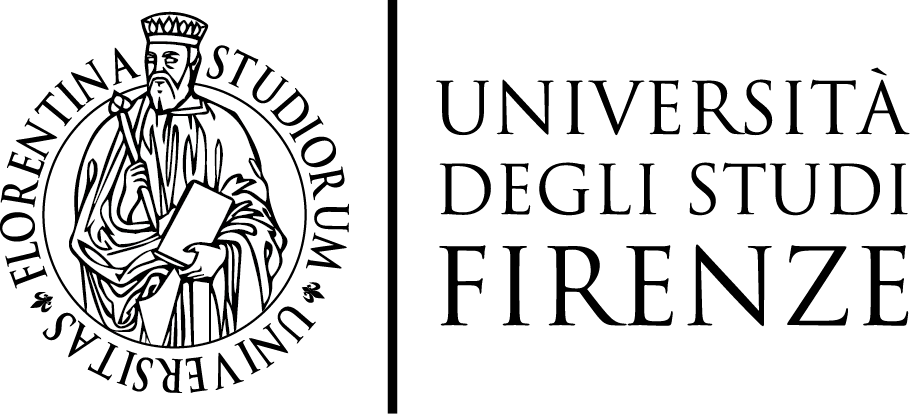 Verbale della commissione giudicatrice
dell’esame di stato per l’abilitazione all’esercizio della
professione di Biologo e Biologo sezione BPRIMA SESSIONE - ANNO 2018VerBale della prova orale BIOLOGO Il giorno 18 Luglio 2018, alle ore 8:30, nell’aula 327 del Plesso Didattico, viale GB Morgagni 44, (Firenze), si è riunita la Commissione Giudicatrice dell’esame di Stato per l’abilitazione all’esercizio della professione di Biologo e Biologo sezione B, nominata dal Ministero dell’Istruzione, dell’Università e della Ricerca con proprio decreto 23 Maggio 2018, nelle persone di:Prof. Renato Fani (Presidente)Prof.ssa Chiara Donati (Segretario)Dr.ssa Stefania PapaDr.Marco RufoloDr.ssa Chiara Matteuzzi (sostituisce Dr. Ugo Ricci)Come stabilito durante la prima prova scritta si procederà ad esaminare i candidati secondo l’ordine alfabetico. Si procede all’identificazione dei candidati tramite la verifica di un documento di identità e facendo apporre la firma di ognuno su apposito modulo. La Commissione stabilisce preliminarmente che le domande, in accordo con le normative sull’esame di abilitazione per Biologo sezione A, verteranno su argomenti inerenti le materie delle prove scritte e la legislazione e deontologia professionale e sulla tesi di laurea. I criteri di valutazione per la prova orale sono quelli stabiliti nella riunione preliminare del 14 giugno 2018.Alle ore 9:00 inizia la valutazione dei candidati. Ciò premesso, viene introdotta il primo candidato (FRONGIA MICHELE) e di seguito gli altri candidati convocati. Sulla base delle risposte alle domande e ai quesiti posti dalla Commissione, i singoli candidati vengono valutati come segue:Vengono ammessi alla prova pratica i seguenti candidati:FRONGIA MICHELEGIOVANNELLI ANDREAGRIFONI ALESSANDRAINCERPI ALESSANDROLOCANTORE GIULIAMAGNI LARAMANNESCHI ALICEMARSIGLIA FRANCESCAMATTORRE BENEDETTAMETE MARTINAMORABITO JESSICAMUNISTERI ENZAPANCRAZI NICHOLASPAROLI GAIALa Commissione termina i lavori alle ore 17:30. Dei medesimi viene redatto il presente verbale, che è sottoscritto e confermato come segue:Prof. Renato Fani (Presidente)Prof.ssa Chiara Donati (Segretario)Dr.ssa Stefania PapaDr.Marco RufoloDr.ssa Chiara MatteuzziCandidatovoto/501FRONGIA MICHELE332GAROFALO PAOLA203GIOVANNELLI ANDREA504GRIFONI ALESSANDRA305INCERPI ALESSANDRO356LA BARBERA ANDREA207LOCANTORE GIULIA308MAGNI LARA509MANNESCHI ALICE5010MARSIGLIA FRANCESCA4811MATTORRE BENEDETTA4512METE MARTINA4513MORABITO JESSICA4814MUNISTERI ENZA3215PANCRAZI NICHOLAS4516PARIALI MILENA1017PAROLI GAIA50